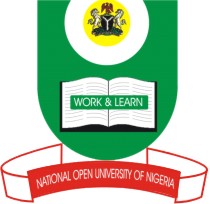 NATIONAL OPEN UNIVERSITY OF NIGERIA14/16 AHMADU BELLO WAY, VICTORIA ISLAND, LAGOSSCHOOL OF SCIENCE AND TECHNOLOGYJUNE/JULY EXAMINATIONCOURSE CODE: NSS 409COURSE TITLE: MEDICAL SOCIOLOGYTIME ALLOWED:3 Hours                           INSTRUCTION: Answer any five (5) of the following questionsExplain the Medical model of Diseases (20marks)   2a. List the types of Hospital as classified in Health          Care Delivery System. (10marks)    b. Highlight the different levels of Health care in          Nigeria (10marks)   3.   Discuss the major types of mental illness    (20marks)4.    What are the distinguishing characteristics between          Medical Sociology and Social Medicine (20marks)5.   What are some of the theories that are particularly           relevant to Medical Sociology?  (20marks) 6.     What are the modern specializations in Medical           Sociology      (20marks)7a.   What is a profession? (5marks)b.     Explain the attributes of a profession (15marks)